KEMENTERIAN PENDIDIKAN DAN KEBUDAYAAN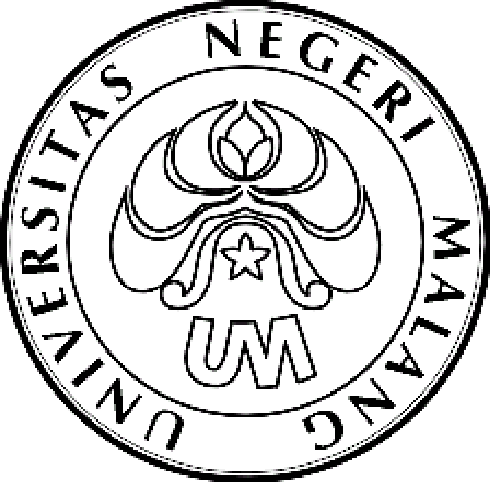 UNIVERSITAS NEGERI MALANG (UM)PANGGILAN BEASISWA BUMNNomor: 571/UN32.III/KM/2012NAMA-NAMA MAHASISWA DIBAWAH INI ADALAH PENERIMA BEASISWA BUMN PEDULI PENDIDIKAN TAHUN 2012 YANG BELUM MENANDATANGANI DAFTAR PENERIMAAN BANTUAN BIAYA HIDUP BEASISWA BUMN BAGIAN BULAN JANUARI S.D APRIL 2012, BANTUAN SPP SEMESTER GENAP (II) 2011/2012 DAN BANTUAN WISUDA SEMESTER GASAL (I) 2011/2012 (DAFTAR NAMA TERLAMPIR), DIHARAP HADIR PADA:Tanggal	: 29 Mei s.d 08 Juni 2012Tempat	: Subag Kesma, Gedung A3 Lantai 3 Jam		: 08.00 – 15.00 WIB (jam kerja) Acara		: Penandatanganan Daftar Penerimaan Bantuan Beasiswa			  BUMN Tahun 2012 dengan menunjukkan identitas asli Catatan	: Jika sampai dengan tanggal 08 Juni 2012 Saudara belum 		  menandatangani bukti penerimaan beasiswa, maka beasiswa Saudara                   bagian bulan berikutnya tidak akan dicairkan.PENGUMUMAN DAN NAMA PENERIMA BEASISWA DAPAT DI DOWNLOAD MELALUI: http://kemahasiswaan.um.ac.id							29 Mei 2012							Pembantu Rektor							Bidang Kemahasiswaan,							TTD							Drs. H. Sucipto, M.S								NIP 19610325 198601 1 001Tembusan:Para Pembantu Dekan Bidang KemahasiswaanPara Kasubag Kemahasiswaan FakultasUniversitas Negeri Malang                                                          Jalan Semarang 5, Malang 65145                                                                Telepon: 0341 – 551312                                                                 Laman: www.um.ac.id